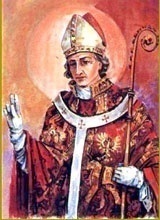 INTENCJE   MSZY   ŚWIĘTYCH12.10. – 18.10.2020INTENCJE   MSZY   ŚWIĘTYCH12.10. – 18.10.2020INTENCJE   MSZY   ŚWIĘTYCH12.10. – 18.10.2020PONIEDZIAŁEK12.10.2020PONIEDZIAŁEK12.10.20207.00+ Michalinę Rusin 8 r. śm. męża Józefa syna Kazimierza+ Michalinę Rusin 8 r. śm. męża Józefa syna KazimierzaPONIEDZIAŁEK12.10.2020PONIEDZIAŁEK12.10.202018.00Dziękcz. – błag. w 90 urodziny WładysławyDziękcz. – błag. w 90 urodziny WładysławyWTOREK13.10.WTOREK13.10.7.00+ za Dusze w czyśćcu cierpiące+ za Dusze w czyśćcu cierpiąceWTOREK13.10.WTOREK13.10.18.00FATIMA - + za zm. Członkinie z Róży św. JózefaFATIMA - + za zm. Członkinie z Róży św. JózefaŚRODA 14.10.ŚRODA 14.10.7.00+ Krzysztofa Kłapytę 9 r. śm.+ Krzysztofa Kłapytę 9 r. śm.ŚRODA 14.10.ŚRODA 14.10.18.00+ Edwarda Pochopień+ Edwarda Pochopień CZWARTEK 15.10 CZWARTEK 15.107.00+ Annę i Stanisława Głuszek+ Annę i Stanisława Głuszek CZWARTEK 15.10 CZWARTEK 15.1018.00+ Stanisława Szklarczyka 8 r. śm. żonę Marię 24 r. śm.+ Stanisława Szklarczyka 8 r. śm. żonę Marię 24 r. śm.PIĄTEK16.10.PIĄTEK16.10.7.00O zdrowie i błog. Boże dla JadwigiO zdrowie i błog. Boże dla JadwigiPIĄTEK16.10.PIĄTEK16.10.18.00+ Wojciecha Rusina, Franciszka Sikorę s. Józefa+ Wojciecha Rusina, Franciszka Sikorę s. JózefaSOBOTA17.10.SOBOTA17.10.7.00+ Józefa i Ludwikę Habowskich+ Józefa i Ludwikę HabowskichSOBOTA17.10.SOBOTA17.10.18.00Dziękcz. – błag. w 5 r. ślubu Anny i KarolaDziękcz. – błag. w 5 r. ślubu Anny i Karola29 NIEDZIELA ZWYKŁA18.10.202029 NIEDZIELA ZWYKŁA18.10.20207.30ZA PARAFIANZA PARAFIAN29 NIEDZIELA ZWYKŁA18.10.202029 NIEDZIELA ZWYKŁA18.10.20209.30+ Józefa Wojtyłko 7 r. śm. c. Ewę+ Józefa Wojtyłko 7 r. śm. c. Ewę29 NIEDZIELA ZWYKŁA18.10.202029 NIEDZIELA ZWYKŁA18.10.202011.00+ Kazimierza i Anielę Skrzypek 18 r. śm.+ Kazimierza i Anielę Skrzypek 18 r. śm.29 NIEDZIELA ZWYKŁA18.10.202029 NIEDZIELA ZWYKŁA18.10.202016.00Dziękcz. – błag. w 40 r. ślubu Stanisławy i JózefaDziękcz. – błag. w 40 r. ślubu Stanisławy i Józefa